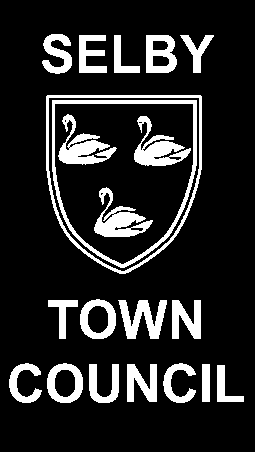 MINUTES OF THE TOWN HALL MANAGEMENT COMMITTEE HELD ON MONDAY 20 SEPTEMBER 2021 ON-LINEIn Attendance: Cllrs F Matthews, J Shaw-Wright and S Dunkley		     G Bell and C JonesTHMC1	APPOINTMENT OF CHAIR AND VICE CHAIR		Cllr F Matthews was appointed Chair and Cllr J Shaw-Wright was 			appointed Vice Chair.THMC2	APOLOGIES FOR ABSCENCE 		Cllr G HardingTHMC3	DISCLOUSURE OF INTEREST		There were no disclosures of interest.THMC4	MINUTES OF THE LAST MEETING		No minutes had been produced as the previous meeting had not been 		quorate. Items discussed at the meeting were added to the March 			Council agenda to be resolved.THMC5	TOWN HALL REOPENING		The Arts Officer provided an update on performances which had taken 		place since the Town Hall reopened and the implementation of Covid-19 		Policies.		RESOLVED THAT:The updates be notedThe Arts Officer to log Covid precautions which have been investigated or trialled but were not viable in order to demonstrate that due diligence had been takenTHMC6	STANDING ITEMSTHMC6.1	Monitoring Income & Expenditure 2021/22		The committee considered the Income & Expenditure report for 2021/22 		provided by the Arts Officer.		It was noted that this year would prove to be a very challenging year with 		many unknowns.		RESOLVED THAT:Council should be aware that this year will probably not be as good as previous yearsExplore opportunities for employing an external arts marketing professional on a short term basisTHMC6.2	Arts Bookings for 2022/23		The committee considered the report on bookings for 2022/23 from the 		Arts Officer.		RESOLVED THAT:The report be notedThe Arts Officer keep bookings under review and if necessary seek permission from Council for authority to book for 2023/24THMC6.3	Grant Funding Opportunities		The Arts Officer updated the committee that his schedule hadn’t allowed 		him to explore opportunities. It was noted that Arts Council England has 		named the Selby district as one of their priority places to work with to 			deliver cultural and creative opportunities. It was agreed to keep an eye 		out for any opportunities that may be available.THMC7	HIRING OF THE TOWN HALL		The committee considered the report on the use of the Town Hall by 			external hirers provided by the Arts Officer.		The Arts Officer updated that there have been an increasing number of 		enquiries from external promoters wishing to hire the Town Hall for 			concerts which are open to the public. These types of bookings are more 		involved than a regular room hire for meetings or classes, and are 			managed as though they were an internally booked and promoted Town 		Hall show with technician, volunteers and Arts Officer in attendance.		The committee agreed that a specific hirers package should be fully 			costed and developed and that these bookings should be limited.			RECOMMENDATION TO COUNCIL THAT:A maximum of 4 external hirers be booked in any yearNo return for the same ‘act’ in 2 yearsDevelop a specific hire package to reflect the true costs of these bookings.THMC8	IN PERSON CARD PAYMENTS FOR TICKET PURCHASES		The committee considered the report from the Arts Officer on the use of 		an integrated chip and pin terminal (pin pad) attached to the Town Hall 		box office system.			By using this system it would allow the one PDQ machine to be used 			solely in the bar and in person card payments to be paid at the box 			office.		The cost to purchase the pin pad from Savoy Systems and associated 		fees are:Pin pad and set up					£295.00 + VATPin pad mount and countertop stand		£  50.00 + VATPostage							£  15.00 Monthly service fee (unlimited transactions)	£   16 + VAT 		RECOMENDATION TO COUNCIL THAT:To purchase the pin pad, set up fee and associated hardware at a cost of £360.00 + VAT from Savoy SystemsTHMC9	AGENDA ITEMS FOR NEXT MEETING		This item was noted.THMC10	CLOSURE OF MEETING AND DATE OF FUTURE MEETINGS		MONDAY 14 MARCH 2022		